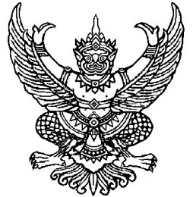 คำสั่งมหาวิทยาลัยเทคโนโลยีราชมงคลธัญบุรีที่ ...... /๒๕๖.......เรื่อง   แต่งตั้งคณะกรรมการพัฒนาหลักสูตรระดับปริญญาตรี หลักสูตร............................สาขาวิชา...................................(หลักสูตรใหม่ พ.ศ. .... / หลักสูตรปรับปรุง พ.ศ. ....)------------------------------------ตามที่กระทรวงการอุดมศึกษา วิทยาศาสตร์ วิจัยและนวัตกรรม กำหนดให้มีมาตรฐานหลักสูตรระดับอุดมศึกษา เพื่อกำกับดูแลให้หลักสูตรสามารถผลิตบัณฑิตให้มีคุณภาพและมาตรฐานเป็นที่ยอมรับและให้การพัฒนาหลักสูตรเป็นไปด้วยความเรียบร้อย จึงขอแต่งตั้งคณะกรรมการพัฒนาหลักสูตรระดับปริญญาตรีหลักสูตร.................................สาขาวิชา.............................. (หลักสูตรใหม่ พ.ศ. ..../หลักสูตรปรับปรุง พ.ศ. ....) ดังรายนามต่อไปนี้๑.  ประธานหลักสูตร/หัวหน้าสาขาวิชา			                ประธานคณะกรรมการ๒.  ผู้ทรงคุณวุฒิหรือผู้เชี่ยวชาญในสาขา/สาขาวิชา (ภายนอก)	จำนวนไม่น้อยกว่า ๒ คน  กรรมการ๓.  อาจารย์ผู้รับผิดชอบหลักสูตร							 กรรมการ๔.  ผู้แทนวิชาชีพ (ถ้ามี)					 กรรมการ๕.  อื่นๆ (ถ้ามี)					 กรรมการ๖.  อาจารย์ผู้รับผิดชอบหลักสูตร	 			    กรรมการและเลขานุการภาระหน้าที่  ศึกษา วิเคราะห์ วิจัยเพื่อพัฒนาและปรับปรุงหลักสูตร.................................สาขาวิชา.............................. (หลักสูตรใหม่ พ.ศ. ..../หลักสูตรปรับปรุง พ.ศ. ....) ให้สอดคล้องตามเกณฑ์มาตรฐานหลักสูตรระดับอุดมศึกษา บริหารและพัฒนาหลักสูตรและการเรียนการสอน ตั้งแต่การวางแผน การควบคุมคุณภาพ การติดตามประเมินผล และการพัฒนาหลักสูตรให้สอดคล้องกับอัตลักษณ์และคุณลักษณะที่พึงประสงค์ของบัณฑิต มีสมรรถนะเป็นที่ยอมรับ ผลิตบัณฑิตให้บรรลุผลลัพธ์การเรียนรู้ตามมาตรฐานคุณวุฒิระดับปริญญาตรี ให้ข้อเสนอแนะในการบริหารจัดการหลักสูตร และนำผลมาปรับปรุงพัฒนาหลักสูตรอย่างต่อเนื่องสั่ง ณ วันที่........ เดือน........................ พ.ศ. ....(...............................................................................) อธิการบดีมหาวิทยาลัยเทคโนโลยีราชมงคลธัญบุรี